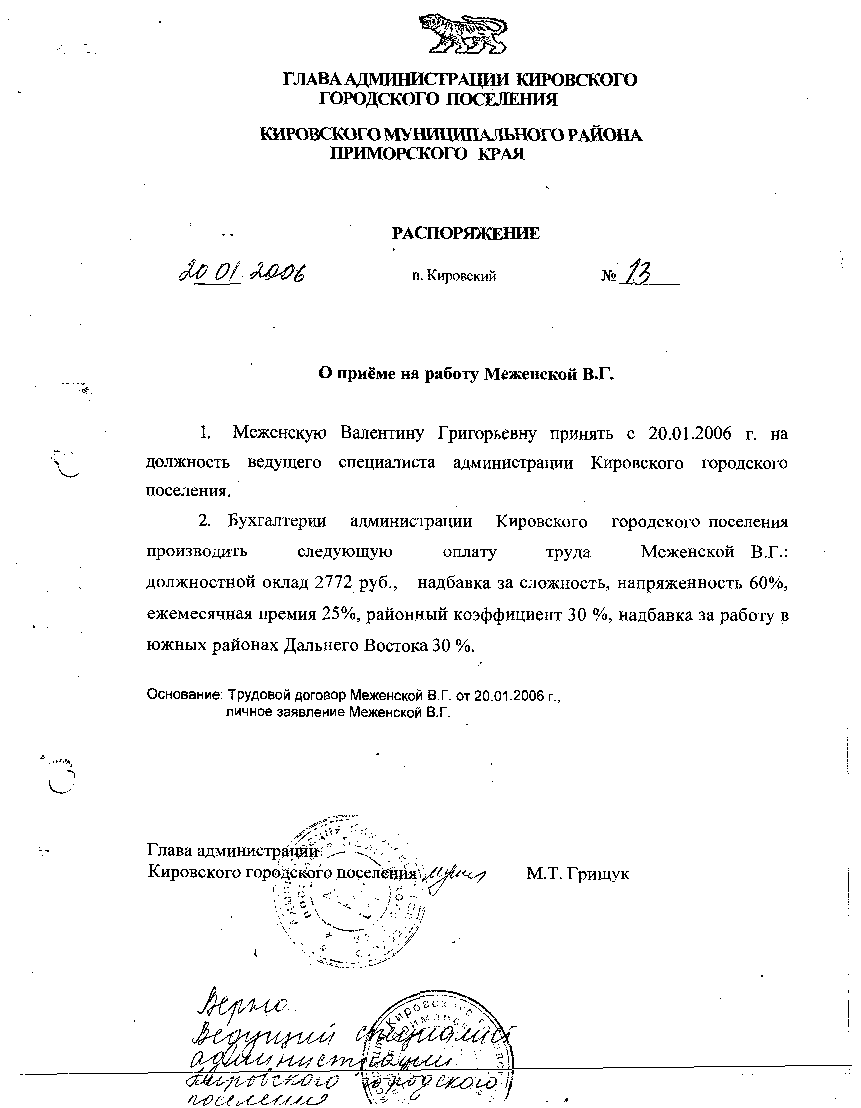 АДМИНИСТРАЦИЯ  КИРОВСКОГО ГОРОДСКОГО ПОСЕЛЕНИЯПОСТАНОВЛЕНИЕ           28.03.2023                          пгт. Кировский	 № 156 Об утверждении муниципальной программы администрации Кировского городского поселения «Противодействие коррупции в Кировском городском поселении Кировского муниципального района Приморского края» на 2023-2025 годы»В целях реализации Федерального закона от 25 декабря 2008 г. №273-ФЗ «О противодействии коррупции», Закона Приморского края от 10 марта 2009 г. №387-КЗ «О противодействии коррупции в Приморском крае», постановления Губернатора Приморского края от 6 октября 2021 г. № 99-пг «Об утверждении Программы противодействия коррупции на 2021-2025 годы», на основании Устава Кировского городского поселения Приморского края, администрация Кировского городского поселенияПОСТАНОВЛЯЕТ:1.  Утвердить муниципальную программу администрации Кировского городского поселения «Противодействие коррупции в Кировском городском поселении Кировского муниципального района  Приморского края» на 2023-2025 годы (прилагается).2. Общему отделу администрации разместить настоящее постановление на официальном сайте администрации Кировского городского поселения в информационно-телекоммуникационной сети «Интернет».3. Настоящее постановление вступает в силу со дня его опубликования.МУНИЦИПАЛЬНАЯ  ПРОГРАММА«Противодействие коррупции в Кировском городском поселении Кировского муниципального района Приморского края» на 2023-2025 годы ПАСПОРТ Характеристика текущего состояния сферы реализации ПрограммыАнтикоррупционная деятельность органов местного самоуправления Кировского городского поселения осуществляется с 2006 года. За это время в Кировском городском поселении выстроена система мер по противодействию и профилактике коррупции. Организована работа комиссии по соблюдению требований к служебному поведению муниципальных служащих и урегулированию конфликта интересов. Порядок формирования и деятельности Комиссии утвержден постановлением администрации Кировского городского поселения от 11 мая 2016 № 225. Заседания комиссии проводятся по мере необходимости.Осуществляется контроль за исполнением муниципальными служащими обязанности по уведомлению представителя нанимателя о выполнении иной оплачиваемой работы. В соответствии с постановлением администрации Кировского городского поселения от 02.09.2020 № 335  организована и проводится антикоррупционная экспертиза нормативных правовых актов и их проектов . Все проекты проходят  антикоррупционную экспертизу - непосредственно исполнителем проекта и общим отделом. Кроме того, в дальнейшем направляются в органы прокуратуры, осуществляющей дополнительную антикоррупционную экспертизу.Значительная работа проводится по повышению квалификации муниципальных служащих по вопросам противодействия коррупции. Ежегодно проводится обучение по образовательной программе в области противодействия коррупции специалиста, в чьи должностные обязанности входит организация работы по противодействию коррупции в администрации Кировского городского поселения.Осуществляется контроль за своевременным предоставлением муниципальными служащими сведений о доходах, расходах, об имуществе и обязательствах имущественного характера, а также анализ представленных сведений.Проверка сведений о доходах, об имуществе и обязательствах имущественного характера, представленных муниципальными служащими, проводится органами прокуратуры. По результатам проверок к лицам, допустившим нарушения в части исполнения законодательства о противодействии коррупции, а именно представивших недостоверные или неполные сведения о своих доходах, расходах, об имуществе и обязательствах имущественного характера, а также супруги (супруга) и несовершеннолетних детей, применяются дисциплинарные взыскания. Взаимодействие с руководителями муниципальных предприятий и учреждений по вопросам противодействия коррупции осуществляется постоянно путем проведения консультаций, обмена проектами НПА, информированием об изменениях в законодательстве, направлением методических рекомендаций. В целях реализации возможности граждан беспрепятственно информировать о фактах совершения коррупционных правонарушений муниципальными служащими администрации Кировского городского поселения организована «горячая линия» для сообщений о проявлениях коррупции в администрации Кировского городского поселения.Информация по вопросам противодействия коррупции и антикоррупционной политике размещается на официальном сайте администрации Кировского городского поселения в сети «Интернет», размещается на стендах в здании администрации и в зданиях сельских клубов и библиотек кировского городского поселения. Несмотря на принимаемые меры, существует необходимость продолжения работы по реализации антикоррупционной деятельности на территории Кировского городского поселения, повышения эффективности взаимодействия органов местного самоуправления Кировского городского поселения с гражданским обществом, информирования граждан о проводимой работе в целях формирования в обществе нетерпимости к коррупционному поведению.С учетом изложенного, реализация Программы позволит обеспечить выполнение комплекса организационных, правовых, экономических, образовательных, воспитательных мероприятий, направленных на противодействие и профилактику коррупции в Кировском городском поселении Кировского муниципального района Приморского края.II.Основные цели и задачи ПрограммыЦели Программы:- повышение качества и эффективности государственного управления в области противодействия коррупции;- повышение удовлетворенности населения деятельностью органов  местного самоуправления в сфере противодействия коррупции.Задачи Программы:- совершенствование правовых и организационных основ противодействия коррупции;- повышение качества и эффективности деятельности, направленной на предупреждение коррупционных правонарушений среди должностных лиц органов местного самоуправления и подведомственных им учреждений и предприятий (далее – подведомственные организации);-  повышение эффективности мер по предотвращению и урегулированию конфликта интересов;- антикоррупционное обучение и антикоррупционная пропаганда, вовлечение кадровых, материальных, информационных и других ресурсов.III.Сроки и этапы реализации ПрограммыПрограмма ориентирована на долгосрочный период, реализуется в 2023-2025 годы и содержит 1 этап реализации.IV.Перечень основных мероприятий программыПрограмма предусматривает реализацию мероприятий по противодействию коррупции в Кировском городском поселении на 2023-2025 годы согласно прилагаемому к настоящей программе плану.V.Основные меры правового регулирования ПрограммыПрограмма разработана в целях реализации:Указа Президента Российской Федерации от 19 мая 2008 г. №815 «О мерах по противодействию коррупции»;Федерального закона от 25 декабря 2008 г. №273-ФЗ «О противодействии коррупции»;Закона Приморского края от 10 марта 2009 г. № 387-КЗ «О противодействии коррупции в Приморском крае».VI.Перечень целевых индикаторов и показателей ПрограммыОсновные показатели эффективности и целевые индикаторы подпрограммы приведены в таблице:VII.Ресурсное обеспечение Программы* По мере необходимости при корректировке бюджета Кировского городского поселения возможно внесение изменений в муниципальную программуОсновные мероприятия муниципальной программы«Противодействие коррупции в Кировском городском поселении Кировского муниципального района Приморского края» на 2023-2025 годыГлава Кировского городского поселения-глава администрацииКировского городского поселения                                        С.В. Коляда                           Утверждена постановлением администрацииКировского городского поселения от «28»__03______ 2023 г. №156Наименование муниципальной программыМуниципальная программа «Противодействие коррупции в Кировском городском поселении Кировского муниципального района Приморского края» на 2023-2025 годы» (далее – Программа).Ответственный исполнитель ПрограммыОбщий отдел администрации Кировского городского поселенияУчастники  ПрограммыСтруктурные подразделения администрации Кировского городского поселенияМуниципальные учреждения Кировского городского поселенияПредставительный орган Кировского городского поселения (муниципальный комитет)Цели ПрограммыСовершенствование системы мер, направленных на противодействие коррупции, позволяющих обеспечить защиту прав и законных интересов граждан, общества и государства от коррупции, снизить влияние коррупционных факторов на деятельность органов местного самоуправления, устранить их причины; Повышение удовлетворенности населения деятельностью органов местного самоуправления в сфере противодействия коррупции.Задачи ПрограммыСовершенствование правовых и организационных основ противодействия коррупции;Повышение качества и эффективности деятельности, направленной на предупреждение коррупционных правонарушений среди должностных лиц органов местного самоуправления и подведомственных им учреждений и предприятий (далее – подведомственные организации);Повышение эффективности мер по предотвращению и урегулированию конфликта интересов;Антикоррупционное обучение и антикоррупционная пропаганда, вовлечение кадровых, материальных, информационных и других ресурсов.Целевые индикаторы и показатели ПрограммыДоля устраненных коррупционных факторов в муниципальных правовых актах (проектах), прошедших антикоррупционную экспертизу, от общего числа выявленных коррупционных факторов – 100%.Доля муниципальных служащих, представивших в установленный срок сведения о доходах, расходах, об имуществе и обязательствах имущественного характера, от общего числа муниципальных служащих, представляющих указанные сведения – 100%.Доля лиц, замещающих муниципальные должности, муниципальных служащих, руководителей муниципальных учреждений, допустивших значительные коррупционные правонарушения, выявленные самостоятельно и/или надзорными органами, от общего числа этих лиц – 10%.Доля муниципальных служащих администрации Кировского городского поселения, для которых на законодательном уровне предусмотрено ежегодное повышение квалификации по вопросам противодействия коррупции в отчетном периоде, прошедших обучение – 100%Уровень удовлетворенности получателей муниципальных услуг качеством и доступностью их предоставления (по результатам проведения ежегодного мониторинга качества предоставления муниципальных услуг) - 95%.Этапы и сроки реализации  ПрограммыПрограмма реализуется в один этап 2023-2025 годы.Объемы бюджетных ассигнований ПрограммыБюджет Кировского городского поселения – 00,0 тыс. рублей, в т.ч.:2023 год – 00,0 тыс. руб.;2024 год – 00,0 тыс. руб.;2025 год – 00,0 тыс. руб.;Ожидаемые результаты реализации ПрограммыВыполнение мероприятий программы позволит достичь следующих результатов:повышение мотивации должностных лиц органов  местного самоуправления и подведомственных им организаций к антикоррупционному поведению при исполнении своих должностных обязанностей;профилактика коррупционных правонарушений, допускаемых должностными лицами органов  местного самоуправления и подведомственных им организаций, и устранение причин, им способствовавших;повышение удовлетворенности населения деятельностью органов  местного самоуправления по противодействию коррупции;повышение уровня антикоррупционного правосознания граждан и популяризация антикоррупционных стандартов поведения.№ п/пНаименованиепоказателейЕд. изм.Базовое значе-ниеПланируемые значенияПланируемые значенияПланируемые значения№ п/пНаименованиепоказателейЕд. изм.Базовое значе-ние2023 год2024 год 2025 год12345671.Доля устраненных коррупционных факторов в муниципальных правовых актах (проектах), прошедших антикоррупционную экспертизу, от общего числа выявленных коррупционных факторов.%1001001001002.Доля муниципальных служащих, представивших в установленный срок сведения о доходах, расходах, об имуществе и обязательствах имущественного характера, от общего числа муниципальных служащих, представляющих указанные сведения.%1001001001003.Доля лиц, замещающих муниципальные должности, муниципальных служащих, руководителей муниципальных учреждений, допустивших значительные коррупционные правонарушения, выявленные самостоятельно и/или надзорными органами, от общего числа этих лиц.%108644.Доля муниципальных служащих администрации Кировского городского поселения, для которых на законодательном уровне предусмотрено ежегодное повышение квалификации по вопросам противодействия коррупции в отчетном периоде, прошедших обучение.%1001001001006.Уровень удовлетворенности получателей муниципальных услуг качеством и доступностью их предоставления (по результатам проведения ежегодного мониторинга качества предоставления муниципальных услуг).%90909595Источник финансированияЕдиница
измеренияПотребностьПотребностьПотребностьПотребностьИсточник финансированияЕдиница
измеренияВсего*в том числе по годамв том числе по годамв том числе по годамИсточник финансированияЕдиница
измеренияВсего*2023*2024*2025*Бюджет муниципального округатыс.руб.00,0000,000,000,0Приложение к муниципальной программе «Противодействие коррупции в Кировском городском поселении Кировского муниципального района Приморского края» на 2023-2025 годы№п/пМероприятияПрограммыЗаказчик,исполнительСрок выполнения Финансовые затраты на реализацию (тыс.руб.)Финансовые затраты на реализацию (тыс.руб.)Финансовые затраты на реализацию (тыс.руб.)Финансовые затраты на реализацию (тыс.руб.)Финансовые затраты на реализацию (тыс.руб.)Финансовые затраты на реализацию (тыс.руб.)Финансовые затраты на реализацию (тыс.руб.)Ожидаемые результаты от реализации мероприятий№п/пМероприятияПрограммыЗаказчик,исполнительСрок выполнения Всегов том числе:в том числе:в том числе:в том числе:в том числе:в том числе:Ожидаемые результаты от реализации мероприятий№п/пМероприятияПрограммыЗаказчик,исполнительСрок выполнения Всего2023 год2024 год2024 год2025 год2025 годОжидаемые результаты от реализации мероприятийI.Обеспечение (совершенствование) правовых основ и организационных механизмов,направленных на противодействие коррупцииI.Обеспечение (совершенствование) правовых основ и организационных механизмов,направленных на противодействие коррупцииI.Обеспечение (совершенствование) правовых основ и организационных механизмов,направленных на противодействие коррупцииI.Обеспечение (совершенствование) правовых основ и организационных механизмов,направленных на противодействие коррупцииI.Обеспечение (совершенствование) правовых основ и организационных механизмов,направленных на противодействие коррупцииI.Обеспечение (совершенствование) правовых основ и организационных механизмов,направленных на противодействие коррупцииI.Обеспечение (совершенствование) правовых основ и организационных механизмов,направленных на противодействие коррупцииI.Обеспечение (совершенствование) правовых основ и организационных механизмов,направленных на противодействие коррупцииI.Обеспечение (совершенствование) правовых основ и организационных механизмов,направленных на противодействие коррупцииI.Обеспечение (совершенствование) правовых основ и организационных механизмов,направленных на противодействие коррупцииI.Обеспечение (совершенствование) правовых основ и организационных механизмов,направленных на противодействие коррупцииI.Обеспечение (совершенствование) правовых основ и организационных механизмов,направленных на противодействие коррупции1.1Проведение антикоррупционной экспертизы нормативных правовых актов и проектов нормативных правовых актов органов  местного самоуправления Кировского городского поселения. Устранение выявленных коррупциогенных факторов.Общий  отдел В течение 15-ти рабочих дней с даты вступления в силу изменений законодательства000000Выявление и исключение коррупциогенных факторов.1.2Рассмотрение вопросов правоприменительной практики по результатам, вступивших в законную силу решений судов о признании недействительными  ненормативных правовых актов, незаконными решений и действий (бездействия) органов государственной власти, государственных органов, органов местного самоуправления и их должностных лиц в целях выработки и принятия мер по предупреждению и устранению  причин  выявленных нарушений.Общий  отделВ сроки, установленные законодатель-ством000000Повышение уровня ин-формированности слу-жащих в области проти-водействия коррупции с целью профилактики коррупционных прояв-лений1.3Содействие соответствующих комиссий по соблюдению требований к служебному поведению и урегулированию конфликта интересов органам государственной власти, органам местного самоуправление в осуществлении мер по предупреждению коррупции путем рассмотрения представлений, внесенных в соответствии с пунктом 3.3 настоящего плана.Общий отдележегодно,             в течение планового периода000000Обеспечение соблюдения муниципальными служащими ограничений и запретов, требований о предотвращении или урегулировании конфликта интересов, требований к служебному поведению, установленных законо-дательством о муниципальной службе и о противодействии коррупции, а также осуществление мер по предупреждению коррупции2. Повышение качества и эффективности деятельности, направленной на предупреждение коррупционных правонарушений среди должностных лиц органов местного самоуправления, подведомственных им организаций2. Повышение качества и эффективности деятельности, направленной на предупреждение коррупционных правонарушений среди должностных лиц органов местного самоуправления, подведомственных им организаций2. Повышение качества и эффективности деятельности, направленной на предупреждение коррупционных правонарушений среди должностных лиц органов местного самоуправления, подведомственных им организаций2. Повышение качества и эффективности деятельности, направленной на предупреждение коррупционных правонарушений среди должностных лиц органов местного самоуправления, подведомственных им организаций2. Повышение качества и эффективности деятельности, направленной на предупреждение коррупционных правонарушений среди должностных лиц органов местного самоуправления, подведомственных им организаций2. Повышение качества и эффективности деятельности, направленной на предупреждение коррупционных правонарушений среди должностных лиц органов местного самоуправления, подведомственных им организаций2. Повышение качества и эффективности деятельности, направленной на предупреждение коррупционных правонарушений среди должностных лиц органов местного самоуправления, подведомственных им организаций2. Повышение качества и эффективности деятельности, направленной на предупреждение коррупционных правонарушений среди должностных лиц органов местного самоуправления, подведомственных им организаций2. Повышение качества и эффективности деятельности, направленной на предупреждение коррупционных правонарушений среди должностных лиц органов местного самоуправления, подведомственных им организаций2. Повышение качества и эффективности деятельности, направленной на предупреждение коррупционных правонарушений среди должностных лиц органов местного самоуправления, подведомственных им организаций2. Повышение качества и эффективности деятельности, направленной на предупреждение коррупционных правонарушений среди должностных лиц органов местного самоуправления, подведомственных им организаций2. Повышение качества и эффективности деятельности, направленной на предупреждение коррупционных правонарушений среди должностных лиц органов местного самоуправления, подведомственных им организаций2.1Проведение анализа сведений (в части, касающейся профилактики коррупционных правонарушений), представленных претендентами на должности в органах местного самоуправления Кировского городского поселения.Общий отдележегодно,             в течение планового периода000000Выявление нарушений законодательства Российской Федерации о муниципальной службе и о противодействии кор-рупции. Пресечение коррупционных правонарушений.2.2Обеспечение использования специального программного обеспечения «Справки БК» при заполнении справок о доходах, расходах, об имуществе и обязательствах имущественного характера всеми лицами, претендующими на замещение должностей или замещающими должности, осуществление полномочий по которым влечет за собой обязанность представлять сведения о своих доходах, расходах, об имуществе и обязательствах имущественного характера, а также о доходах, расходах, об имуществе и обязательствах имущественного характера своих супругов и несовершеннолетних детей.Общий отдележегодно,             в течение планового периода0000Корректность заполнения муниципальными служащими сведений о доходах, а также устранение выявленных недочётов.2.3Осуществление анализа сведений о доходах, расходах, об имуществе и обязательствах имущественного характера, представляемых лицами, замещающими должности, осуществление полномочий по которых влечет за собой обязанность представления указанных сведений.Общий отдележегодно,             в течение планового периода0000Выявление нарушений законодательства Российской Федерации о муниципальной службе и о противодействии кор-рупции. Пресечение коррупционных правонарушений.2.4Организация и проведение в порядке, предусмотренном действующим законодательством, проверок соблюдения ограничений, запретов, требований, установленных в целях противодействия коррупции,  муниципальными служащими, руководителями подведомственных организаций.Общий отдележегодно,             в течение планового периода0000Выявление нарушений законодательства Российской Федерации о муниципальной службе и о противодействии кор-рупции. Пресечение коррупционных правонарушений.2.5Проведение анализа исполнения гражданами, замещавшими должности муниципальной службы, включенные в перечни, установленные нормативными правовыми актами Российской Федерации, обязанностей, предусмотренных статьей 12 Федерального закона от 25 декабря 2008 г. №273-ФЗ «О противодействии коррупции». Информирование органов прокуратуры при выявлении нарушений.Общий отдележегодно,             в течение планового периода0000Выявление нарушений законодательства Российской Федерации о муниципальной службе и о противодействии кор-рупции. Пресечение коррупционных правонарушений.3. Повышение эффективности ведомственной деятельности в сфере противодействия коррупции3. Повышение эффективности ведомственной деятельности в сфере противодействия коррупции3. Повышение эффективности ведомственной деятельности в сфере противодействия коррупции3. Повышение эффективности ведомственной деятельности в сфере противодействия коррупции3. Повышение эффективности ведомственной деятельности в сфере противодействия коррупции3. Повышение эффективности ведомственной деятельности в сфере противодействия коррупции3. Повышение эффективности ведомственной деятельности в сфере противодействия коррупции3. Повышение эффективности ведомственной деятельности в сфере противодействия коррупции3. Повышение эффективности ведомственной деятельности в сфере противодействия коррупции3. Повышение эффективности ведомственной деятельности в сфере противодействия коррупции3.1Оценка коррупционных рисков, возникающих при реализации функций, и мониторинг исполнения должностных обязанностей  муниципальными служащими, деятельность которых связана с коррупционными рисками.Общий отдележегодно,             в течение планового периода0000Повышение эффективности противодействия коррупции3.2Внесение в соответствующие комиссии по соблюдению требова-ний к служебному поведению и урегулированию конфликта инте-ресов представлений, касающихся обеспечения соблюдения муниципальными служащими требований законодательства о противодействии коррупции либо осуществления в органе местного самоуправления мер по предупреждению коррупции.Общий отдележегодно,             в течение планового периода0000Повышение эффективности противодействия коррупции3.3Организация и обеспечение работы по предупреждению коррупции в подведомственных организациях.Общий отдележегодно,             в течение планового периода0000Формирование нетерпимо-го отношения муници-пальных служащих к склонению их к соверше-нию коррупционных правонарушений и несоб-людению ограничений и запретов, установленных законодательством Российской Федерации3.4Проведение в подведомственных организациях мониторинга соблюдения требований статьи 13.3 Федерального закона от 25 декабря 2008 г. №273-ФЗ «О противодейст-вии коррупции», в том числе наличия необходимых правовых актов, содержания планов мероприятий по противодействию коррупции и их реализации, принимаемых мер по выявлению, предотвращению и урегулированию конфликта интересов.Общий отделНе реже 1 раза в 3 года0000Повышение эффективности противодействия коррупции3.5Проведение мониторинга коррупционных проявлений посредством анализа обращений граждан и организаций, своевременное их рассмотрение  и принятие мер реагирования по выявленным факта.Общий отдележегодно,             в течение планового периода0000Повышение эффективности противодействия коррупции4. Повышение эффективности мер по предотвращению и урегулированию конфликта интересов4. Повышение эффективности мер по предотвращению и урегулированию конфликта интересов4. Повышение эффективности мер по предотвращению и урегулированию конфликта интересов4. Повышение эффективности мер по предотвращению и урегулированию конфликта интересов4. Повышение эффективности мер по предотвращению и урегулированию конфликта интересов4. Повышение эффективности мер по предотвращению и урегулированию конфликта интересов4. Повышение эффективности мер по предотвращению и урегулированию конфликта интересов4. Повышение эффективности мер по предотвращению и урегулированию конфликта интересов4. Повышение эффективности мер по предотвращению и урегулированию конфликта интересов4. Повышение эффективности мер по предотвращению и урегулированию конфликта интересов4.1Проведение анализа анкетных данных должностных лиц о местах работы ближайших родственников (свойственников) и открытых данных налоговых органов об основных и дополнительных видах деятельности организаций, являющихся местами их работы.Начальник общего отделаежегодно,             в течение планового периода0000Своевременное выявле-ние нарушений и приня-тие необходимых мер4.2Проведение анализа сведений о предыдущей трудовой деятельности граждан, назначаемых на   должность муниципальной службы.Начальник общего отделаежегодно,             в течение планового периода0000Своевременное выявле-ние нарушений и приня-тие необходимых мер4.3Организация и обеспечение актуализации сведений, содержавшихся в личных делах лиц, замещающих муниципальные должности и должности муниципальных служащих, в том числе в анкетах, представленных при назначении на указанные должности и при поступлении на муниципальную службу.Начальник общего отделаежегодно,             в течение планового периода0000Своевременное выявле-ние нарушений и приня-тие необходимых мер4.4Проведение анализа в полном объеме материалов личных дел лиц, замещающих муниципальные должности, муниципальные служащих, в том числе в анкетах, представленных при назначении на указанные должности и при поступлении на муниципальную службу.Начальник общего отделаежегодно,             в течение планового периода0000Своевременное выявле-ние нарушений и приня-тие необходимых мер4.5Проведение анализа справок о доходах, расходах, об имуществе и обязательствах имущественного характера, представленных муниципальными служащими, с целью выявления ситуаций, рассматриваемых как конфликт интересов, связанный со служебной деятельностью в коррупционно-опасных сферах регулирования.Начальник общего отделаежегодно,             в течение планового периода0000Своевременное выявле-ние нарушений и приня-тие необходимых мер4.6Проведение анализа сведений, содержащихся в уведомлениях муниципальных служащих об осуществлении иной оплачиваемой деятельности.Начальник общего отделаежегодно,             в течение планового периода0000Своевременное выявле-ние нарушений и приня-тие необходимых мер4.7Обмен информацией с органами контроля  в сфере закупок с целью получения информации о выявленных нарушениях законодательства о контрактной системе в сфере закупок, содержащих признаки конфликта интересов.Общий отделФинансовый отдележегодно,             в течение планового периода0000Своевременное выявле-ние нарушений и приня-тие необходимых мер4.8Проведение анализа  информации, содержащейся в используемых государственных информационных системах и системе профессионального анализа рынков и компаний с целью выявления ситуаций, рассматриваемых как конфликт интересов.Финансовый отдележегодно,             в течение планового периода0000Своевременное выявле-ние нарушений и приня-тие необходимых мер4.9Разработка и реализация комплекса мер, направленных на недопущение возникновения повторных случаев конфликта интересов.Общий отделв случае выявления конфликта интересов0000Повышение эффективности противодействия коррупции5. Антикоррупционное обучение и антикоррупционная пропаганда, вовлечение кадровых,материальных, информационных и других ресурсов5. Антикоррупционное обучение и антикоррупционная пропаганда, вовлечение кадровых,материальных, информационных и других ресурсов5. Антикоррупционное обучение и антикоррупционная пропаганда, вовлечение кадровых,материальных, информационных и других ресурсов5. Антикоррупционное обучение и антикоррупционная пропаганда, вовлечение кадровых,материальных, информационных и других ресурсов5. Антикоррупционное обучение и антикоррупционная пропаганда, вовлечение кадровых,материальных, информационных и других ресурсов5. Антикоррупционное обучение и антикоррупционная пропаганда, вовлечение кадровых,материальных, информационных и других ресурсов5. Антикоррупционное обучение и антикоррупционная пропаганда, вовлечение кадровых,материальных, информационных и других ресурсов5. Антикоррупционное обучение и антикоррупционная пропаганда, вовлечение кадровых,материальных, информационных и других ресурсов5. Антикоррупционное обучение и антикоррупционная пропаганда, вовлечение кадровых,материальных, информационных и других ресурсов5. Антикоррупционное обучение и антикоррупционная пропаганда, вовлечение кадровых,материальных, информационных и других ресурсов5.1Обеспечение участия муниципальных служащих, работников, в должностные обязанности которых входит участие в противодействии коррупции, в мероприятиях по профессиональному развитию в области противодействия коррупции, в том числе их обучение по дополнительные профессиональным программам в области противодействия коррупции.Начальник общего отделаежегодно,             в течение планового периода0000Повышение информированности и ответственности муниципальных служащих 5.2Обеспечение участия лиц, впервые поступивших на муниципальную службу или на работу в соответствующие организации и замещающих должности, связанные с соблюдением антикоррупционных стандартов, в мероприятиях по профессиональному развитию в области противодействия коррупции.Начальник общего отделаежегодно,             в течение планового периода0*0*0*0*Повышение информированности и ответственности муниципальных служащих 5.3Обеспечение участия муниципальных служащих, работников, в должностные обязанности которых входит участие в проведении закупок товаров, работ, услуг для обеспечения государственных (муниципальные) нужд, в мероприятиях по профессиональному развитию в области противодействия коррупции, в том числе их обучение по дополнительным профессиональным программам в области противодействия коррупции.Общий отдележегодно,             в течение планового периода0*0*0*0*Повышение информированности и ответственности муниципальных служащих 5.4Организация и проведение с лицами, замещающими должности, связанные с соблюдением антикоррупционных стандартов, семинаров по вопросам соблюдения требований законодательства о противодействии коррупцииОбщий отдележегодно,             в течение планового периода0000Повышение эффективности противодействия коррупции5.5Обеспечение наполнения и актуализации разделов, посвященных вопросам противодействия коррупции, официальных сайтов в соответствии с требованиями законодательства.Общий отдележегодно,             в течение планового периода0000Укрепление доверия граждан к деятельности органов местного само-управления5.6Оформление и поддержание в актуальном состоянии специальных информационных стендов и иных форм предоставления информации антикоррупционного содержания, в том числе на официальном сайте Кировского городского поселения, а также размещение информации в СМИ.Общий отдележегодно,             в течение планового периода0000Укрепление доверия граждан к деятельности органов местного само-управления